24.06.2019											         № 650						г. СевероуральскО внесении изменений в состав комиссии по повышению качества услуг в Североуральском городском округе, утвержденной постановлением Администрации Североуральского городского округа от 04.05.2017 № 524Во исполнение Указа Президента Российской Федерации от 07 мая 2012 года № 601 «Об основных направлениях совершенствования системы государственного управления», в целях выработки решений, проведения мероприятий и обеспечения согласованных действий по исполнению требований Федерального закона от 27 июля 2010 года № 210-ФЗ «Об организации предоставления государственных и муниципальных услуг», в целях реализации мероприятий по повышению качества и доступности муниципальных услуг, руководствуясь статьей 43 Положения о правовых актах Североуральского городского округа, утвержденного решением Думы Североуральского городского округа от 22.04.2015 № 33, Администрация Североуральского городского округаПОСТАНОВЛЯЕТ:1. Внести в состав комиссии по повышению качества услуг в Североуральском городском округе, утвержденной постановлением Администрации Североуральского городского округа от 04.05.2017 № 524 (с изменениями, внесенными постановлениями Администрации Североуральского городского округа от 14.02.2018 № 149, от 08.11.2018 № 1151), следующие изменения:1) дополнить пунктом 8-1 следующего содержания:2) пункты 10, 16, 18 исключить;3) дополнить пунктом 13-1 следующего содержания:4) пункт 15 изложить в следующей редакции:2. Установить, что настоящее постановление вступает в силу с 01 июля 2019 года.3. Опубликовать настоящее постановление на официальном сайте Администрации Североуральского городского округа.Глава Североуральского городского округа					В.П. Матюшенко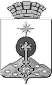 АДМИНИСТРАЦИЯ СЕВЕРОУРАЛЬСКОГО ГОРОДСКОГО ОКРУГАПОСТАНОВЛЕНИЕ«8-1.Емельянова Марина Владимировназаведующий отделом по управлению муниципальным имуществом Администрации Североуральского городского округа;»;«13-1.Плешивцев Александр Сергеевичведущий специалист отдела муниципальной службы, организационной работы, информатизации и защиты информации Администрации Североуральского городского округа;»;«15.Арзамасова Юлия Александровнаглавный специалист отдела по городскому и жилищно-коммунальному хозяйству Администрации Североуральского городского округа;».